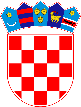 REPUBLIKA HRVATSKAZADARSKA ŽUPANIJAOPĆINA STARIGRADOpćinsko vijećeKLASA:240-01/23-01/06	URBROJ:2198-9-1-23-1Starigrad Paklenica, 22. prosinca2023. godineNa temelju članka 17. stavka 1. Zakona o sustavu civilne zaštite („Narodne novine“ br. 82/15, 118/18, 31/20, 20/21, 114/22), članka 54., 55., 56. i 57. Pravilnika o nositeljima, sadržaju i postupcima izrade planskih dokumenata u civilnoj zaštiti te načinu informiranja javnosti u postupku njihovog donošenja („Narodne novine“ br.66/21) ičlanka 30. Statuta Općine Starigrad ("Službeni glasnik Zadarske županije", broj 3/18, 8/18, 3/20, i 3/21.), Općinsko vijeće Općine Starigrad na 17. sjednici, održanoj 22. prosinca2023. godine, donijelo jeSMJERNICEza organizaciju i razvoj sustava civilne zaštitena području Općine Starigrad  za razdoblje od 2024. do 2027. godine1. UVODSmjernicama za organizaciju i razvoj sustava civilne zaštite definiraju se pojedinačni ciljevi i sveukupni cilj, konkretni koraci, potrebne mjere poradi kojih se ti koraci utvrđuju prioritetnim u sustavu civilne zaštite za rok od 4 godine i to na svim subpodručjima sustava civilne zaštite.Smjernicama se utvrđuje i način provođenja kontinuiranog nadzora njihovog provođenja s nositeljima, način izvješćivanja odgovorne osobe te izrada, predlaganje i usvajanje interventnih mjera kada se utvrde značajna odstupanja koja ugrožavaju ostvarivanje pojedinačnih ili sveukupnog cilja na području civilne zaštite.Ciljevi Smjernica utvrđuju se na temelju Procjene rizika od velikih nesreća Općine Starigrad i Plana djelovanja civilne zaštite Općine Starigrad, s naglaskom na preventivne mjere, odnosno povezivanje s javnim politikama i nositeljima kako bi se omogućilo odgovorno upravljanje rizicima od strane svih sektorskih sudionika s lokalne razine sustava civilne zaštite te razvoj organizacije sustava civilne zaštite i operativnih kapaciteta za reagiranje u velikim nesrećama.2. CILJEVI SMJERNICACILJ: Razvoj organizacije sustava civilne zaštite i operativnih kapaciteta za reagiranje u velikim nesrećamaOperativne snage sustava civilne zaštite koje trebaju djelovatina području Općine Starigrad su:Stožer civilne zaštite Općine Starigrad DVD Starigrad-PaklenicaGradsko društvo Crveni križ ZadarHrvatska gorska služba spašavanja (HGSS) – Stanica ZadarPostrojba civilne zaštite opće namjene Općine Starigrad Povjerenici i zamjenici povjerenika civilne zaštite Općine Starigrad Udruge od značaja za sustav civilne zaštiteKoordinatori na lokacijiPravne osobe u sustavu civilne zaštiteStožer civilne zaštite Općine Starigrad Načelnik Općine je Odlukom osnovao Stožer civilne zaštite te imenovao načelnika, zamjenika načelnika i članove stožera civilne zaštite. Načelnik Općine za osnovani Stožer je donio Poslovnik o radu Stožera CZ Općine kojim se definira način rada Stožera. Načelnik Općine je donio Odluku o donošenju Plana pozivanja i aktiviranja Stožera CZ. Obavljeno je osposobljavanje dijelačlanova Stožera civilne zaštite. Za unaprjeđenje postojećeg stanja u promatranom periodu potrebno je:- kontinuirani rad svih članova Stožera civilne zaštite- redovito održavanje sjednica Stožera civilne zaštite- pravodobno reagiranje i odlučivanje- osposobiti ostatak članova Stožera- kontinuirano uvježbavanje i opremanje- kontinuirano ažuriranje podataka o članovima-upoznavanje sa izmjenama  u normativnom uređenju i promjenama u planskim dokumentima u području civilne zaštiteDVD Starigrad-Paklenica Vatrogastvo Općine je po stručnosti, opremljenosti i osposobljenosti i spremnosti, najkvalitetnija postojeća operativna i organizirana snaga civilne zaštite i njen glavni nositelj na ovom području. Na području Općine djelujedobrovoljno vatrogasno društvo Starigrad-Paklenica. Na području Općine su održavani protupožarni putovi sukladno financijskim mogućnostima i Planu održavanja. Za unaprjeđenje postojećeg stanja u promatranom periodu potrebno je:- na godišnjoj bazi ažurirati Plan zaštite od požara - redovito donositi dokumentaciju iz područja zaštite od požara- provoditi opremanje, osposobljavanje i usavršavanje vatrogasnih kadrova- nastaviti s održavanjem protupožarnih putova sukladno financijskim mogućnostima Gradsko društvo Crveni križ ZadarGradsko društvo Crvenog križa Zadar–svojim aktivnostima djeluje na području Općine. Općina svake godine iz proračuna izdvaja sredstva za financiranje GDCK.Za unaprjeđenje postojećeg stanja u promatranom periodu potrebno je:- nastaviti sa sufinanciranjem djelatnosti GDCK-a u okviru planiranih proračunskih sredstava Hrvatska gorska služba spašavanja (HGSS) – stanica ZadarHGSS – Stanica Zadar djeluje na području Općine Starigrad .Za unaprjeđenje postojećeg stanja u promatranom periodu potrebno je:- nastaviti sa sufinanciranjem djelatnosti HGSS-a u okviru planiranih proračunskih sredstava Postrojba civilne zaštite opće namjene te povjerenici i zamjenici povjerenika civilne zaštiteOpćine Starigrad Postrojba civilne zaštite opće namjene Općine Starigrad osnovana je kao potpora za provođenje mjera civilne zaštite kojih su nositelji operativne snage civilne zaštite koje se u okviru redovne djelatnosti bave civilnom zaštitom te za provođenje mjera civilne zaštite.Povjerenik civilne zaštite i njegov zamjenik:-sudjeluju u pripremanju građana za osobnu i uzajamnu zaštitu te usklađujuprovođenjemjera osobne i uzajamne zaštite-daju  obavijesti građanima  o  pravodobnom  poduzimanju  mjera  civilne  zaštite  te  javne mobilizacije radi sudjelovanja u sustavu civilne zaštite-sudjeluju  u  organiziranju  i  provođenju  evakuacije,  sklanjanja,  zbrinjavanja  i  drugih mjera civilne zaštite-organiziraju zaštitu i spašavanje pripadnika ranjivih skupina-provjeravaju   postavljanje   obavijesti   o   znakovima   za   uzbunjivanje   u   stambenim zgradama na području svoje nadležnosti i o propustima obavješćuju inspekciju civilne zaštite.Popunjavanje i revidiranje postrojbi CZ te povjerenika CZ, treba se provoditi u narednom razdoblju pozivanjem dragovoljaca, volontera kao i pripadnika specijaliziranih udruga u sustavu civilne zaštite.Tablica 1. Prikaz civilne zaštite na području Općine Za unaprjeđenje postojećeg stanja u promatranom periodu potrebno je:- utvrditi materijalno – tehnički ustroj- izvršiti osposobljavanje članova postrojbe te ih osigurati- vršiti smotru i provjeru mobilizacijske spremnosti te ih sukladno Planu vježbu uključiti u organizirane pokazne vježbe- imenovati, osposobiti i opremiti povjerenike i njihove zamjenikeKoordinatori na lokacijiKoordinatora na lokaciji, sukladno specifičnostima izvanrednog događaja, određuje načelnik stožera civilne zaštite Općine iz redova operativnih snaga sustava civilne zaštite.Za unaprjeđenje postojećeg stanja u promatranom periodu potrebno je:- Odlukom je potrebno imenovati koordinatore na lokaciji za najočekivanije rizike u skladu s Procjenom rizika od velikih nesreća.Pravne osobe u sustavu civilne zaštite te udruge od značaja za sustav civilne zaštiteOpćina nije donijela Odluku o određivanju pravnih osoba od posebnog interesa za sustav civilne zaštite na temelju potrebnih kapaciteta određenih Procjenom rizika od velikih nesreća. Odlukom o određivanju pravnih osoba od interesa za civilnu zaštitu se definiraju pravne osobe koje bi sudjelovale u provođenju pojedinih mjera civilne zaštite, a s ciljem priprema i sudjelovanja u otklanjanju posljedica katastrofa i velikih nesreća. Navedene pravne osobe kojima civilna zaštita nije redovna djelatnost, izrađuju svoje operativne planove u kojima se utvrđuju mjere, postupci i način realizacije operativnih zadaća.Udruga koja ima zadaće u sustavu civilne zaštite, ima obvezu uključivanja u sustav civilne zaštite kroz redovnu djelatnost, posebno u slučajevima angažiranja prema Procjeni i Planu civilne zaštite na području Općine.Udruge građana od interesa za sustav civilne zaštite pričuvni su dio operativnih snaga sustava civilne zaštite koji je osposobljen za provođenje pojedinih mjera i aktivnosti sustava civilne zaštite, svojim sposobnostima nadopunjuju sposobnosti temeljnih operativnih snaga te se uključuju u provođenje mjera i aktivnosti sustava civilne zaštite u skladu s odredbama Zakona o sustavu civilne zaštite i planovima Općine. Udruge ne izrađuju operativne planove, ali imaju obvezu načelniku dostaviti podatke propisane Pravilnikom o nositeljima, sadržaju i postupcima izrade planskih dokumenata u civilnoj zaštiti, te načinu informiranja javnosti postupku njihovog donošenja (NN 66/21.).Za unaprjeđenje postojećeg stanja u promatranom periodu potrebno je:-donijeti Odluku o određivanju pravnih osoba od posebnog interesa za sustav CZ te dostaviti pravnim osobama izvod iz Plana djelovanja civilne zaštite- sklopiti ugovore s pravnim osobama- odnos s udrugom definirati sporazumom- utvrditi materijalno – tehničku opremljenost, raspoloživost ljudskih snaga, smještajne kapacitete pravnih osoba- utvrditi materijalno – tehničku opremljenost udruga- udruge samostalno provesti osposobljavanje svojih članovaProcjenom rizika od velikih nesreća Općine Starigrad  utvrđuje se stvarna razina i vrsta ugroženosti i mogućih opasnosti, kao i njihovih posljedica na stanovništvo, materijalna i kulturna dobra na području Općine. Procjena je osnova za utvrđivanje potrebnih snaga, sredstava i opreme (svih resursa), kojima će se na učinkovit način spriječiti nastajanje ili umanjiti posljedice moguće nesreće ili katastrofe. Prema Procjeni rizika od velikih nesreća Općine Starigrad , spremnost sustava civilne zaštite na temelju razvijenosti ranog upozoravanja, razmjene informacija i njihovog korištenja za podizanje spremnosti sustava civilne zaštite kroz pripreme za provođenje mjera i aktivnosti u svrhu smanjivanja posljedica neposrednih i nastupajućih prijetnji procjenjuje se visokom.Pravilnikom o vođenju evidencija pripadnika operativnih snaga sustava civilne zaštite (NN 75/16) propisuje se vođenje evidencije osobnih podataka za operativne snage civilne zaštite.Općina nije ustrojila navedene evidencije stoga ih je u narednom periodu potrebno ustrojiti.Prema Procjeni rizika od velikih nesreća Općine, procjena ukupne spremnosti sustava civilne zaštite Općine Starigrad u području provođenja preventivnih mjera i aktivnosti usmjerenih na zaštitu svih kategorija društvenih vrijednosti koje su potencijalno izložene štetnim utjecajima velikih nesreća je niskakao i ukupna razina spremnosti operativnih kapaciteta na području Općine i to posebno zbog spremnosti najvažnijih operativnih kapaciteta od značaja za sustav civilne zaštite u cjelini. Sukladno tome, u promatranom razdoblju potrebno je poraditi na povećanju spremnosti operativnih kapaciteta provođenjem planiranih aktivnosti navedenih u tablici 2.Planom djelovanja civilne zaštite Općine Starigrad utvrđuje se optimalna organizacija, aktiviranje i djelovanje sustava civilne zaštite, preventivnih mjera i postupaka, zadaća sudionika, a posebno operativnih snaga u provedbi mjera sustava civilne zaštite. Planom djelovanja osigurava se učinkovito, ali i racionalno korištenje svih raspoloživih resursa.CILJ: Odgovorno upravljanje rizicima od strane svih sektorskih sudionika s lokalne razine sustava civilne zaštiteNačelnik Općine Starigrad koordinira djelovanje operativnih snaga sustava civilne zaštite osnovanih za područje Općine u velikim nesrećama i katastrofama uz stručnu potporu Stožera civilne zaštite Općine Starigrad . Općina Starigrad, građani, pravne osobe i udruge te svi nositelji prava i obveza u civilnoj zaštiti na području Općine, dužni su provoditi temeljne zadaće sustava civilne zaštite, a to su:praćenje i prosudba aktivnosti od nastanka i razvoja katastrofe i veće nesreće,prevencija, organiziranje i pripremanje aktivnosti i mjera kojima je svrha povećati i unaprijediti pripravnost postojećih operativnih snaga i institucionalnih snaga za reagiranje u katastrofama i većim nesrećama,trajno organiziranje, pripremanje, osposobljavanje, uvježbavanje i usavršavanje sudionika civilne zaštite,uzbunjivanje građana i priopćavanje uputa o ponašanju glede mogućih prijetnji,obavješćivanje sudionika civilne zaštite o prijetnjama te mogućnostima, načinima, mjerama i aktivnostima civilne zaštite,aktiviranje operativnih snaga civilne zaštite (službi i postrojbi pravnih osoba i tijela državne i lokalne uprave koji se civilnom zaštitom  bave u svojoj redovitoj djelatnosti, vatrogasnih zapovjedništava i postrojbi, Stožera civilne zaštite, postrojbi civilne zaštite)otklanjanje posljedica prirodnih, tehničko-tehnoloških velikih nesreća i katastrofa, terorizma i ratnih razaranjaCILJ: Uspostava organiziranog i učinkovitog sustava civilne zaštite izradom dokumenata iz područja civilne zaštite prema zakonskim propisima (usvajanje općih akata, planovi djelovanja, vanjski i operativni planovi civilne zaštite i dr.) te provođenjem aktivnosti sustava civilne zaštiteTablica 2. Pregled planiranih planskih dokumenata i aktivnosti sustava civilne zaštite u periodu od 2024. – 2028. godineCILJ: Financiranje sustava civilne zaštite u cilju racionalnog, funkcionalnog i učinkovitog djelovanja sustava civilne zaštiteSukladno Zakonu o sustavu civilne zaštite(NN 82/15, 118/18, 31/20, 20/21, 114/22) potrebno je utvrditi izvore i način financiranja sustava civilne zaštite na području Općine. U Proračun je potrebno osigurati sredstva za financiranje sustava civilne zaštite imajući u vidu odredbe Zakona o sustavu civilne zaštite(NN 82/15, 118/18, 31/20, 20/21, 114/22)  i odredbe posebnih propisa.Ova sredstva će se u Proračunu planirati analitički – prema segmentima sustava civilne zaštite. Kroz financiranje sustava civilne zaštite potrebno je postići racionalno, funkcionalno i učinkovito djelovanje sustava civilne zaštite.Slijedom rečenog potrebno je osigurati financijska sredstva za vatrogastvo, sredstva za provođenje mjera iz sustava civilne zaštite, sredstva za redovne službe i djelatnosti u sustavu civilne zaštite te sredstva za provođenje mjera sustava civilne zaštite (edukacija, opremanje,intelektualne usluge, promidžba, vježbe, djelovanje snaga i slično).3. ZAKLJUČAKU svrhu ostvarivanja sveukupnog cilja, odnosno uspostave organiziranog i učinkovitog sustava civilne zaštite, povezivanja svih sudionika operativnih snaga sustava civilne zaštite, žurnih službi i građana u jedinstvenu cjelinu radi smanjenja rizika od velikih nesreća i katastrofa, pružanju brzog i optimalnog odgovora na prijetnje i opasnosti nastanka te ublažavanju posljedica velike nesreće i katastrofe, neophodno je da i dalje operativne snage, svi subjekti civilne zaštite i spašavanja na području Općine u koordinaciji sa Stožerom civilne zaštite, Službom civilne zaštite Zadarsudjeluju u:praćenju svih ugroza i događanja putem jedinstvenog komunikacijskog centra 112, izrađivanju i ažuriranju baze podataka za procjenjivanje ugroženosti i izradi Procjene rizika od velikih nesreća (ukoliko se ukaže potreba ažuriranja izrađene Procjene) i godišnjeg ažuriranja Plana djelovanja civilne zaštite na području Općine kao i operativnih planova civilne zaštite pravnih osoba u slučaju velikih nesreća i katastrofa,vođenju kvalitetne baze podataka o ljudskim i materijalnim resursima, kao i o kritičnoj infrastrukturi, pripremi organizacije za preventivno djelovanje u cilju podizanja pripravnosti i sposobnosti sustava na svim razinama, podizanju načina informiranosti o osobnoj i uzajamnoj zaštiti, te utvrđivanju načina  obavješćivanja građana i sudionika civilne zaštite,provedbi usvojenih standardnih operativnih postupaka i primjeni privremenih provedbenih naputakaOve Smjernice za razvoj sustava civilne zaštite stupaju na snagu dan nakon objave u Službenom glasniku Zadarske županije“.PREDSJEDNIK                                                                                                                                                                    Marko MarasovićUkupnoStožer civilne zaštitePovjerenici i zamjeniciPostrojba civilne zaštite opće namjene4081220Planski dokumenti i aktivnostiPlanski dokumenti i aktivnostiNositeljRok izvršenjaIzvršeno do donošenja ovog dokumentaNapomenaZatražiti Izvješće o radu i Plan rada DVD-aZatražiti Izvješće o radu i Plan rada DVD-aNačelnikNE/Plan djelovanja u području prirodnih nepogoda za 2024. godinuPlan djelovanja u području prirodnih nepogoda za 2024. godinuOpćinsko vijećeJednom godišnje do 30.11.DAGodišnja analiza stanja sustava civilne zaštite za 2023. godinuGodišnja analiza stanja sustava civilne zaštite za 2023. godinuOpćinsko vijeće na prijedlog NačelnikaJednom godišnjeDA/Godišnji plan razvoja sustava civilne zaštite za 2023. godinu  s financijskim učincima za trogodišnje razdobljeGodišnji plan razvoja sustava civilne zaštite za 2023. godinu  s financijskim učincima za trogodišnje razdobljeOpćinsko vijeće na prijedlog NačelnikaJednom godišnjeDA/Procjena rizika od velikih nesreća za Općinu Starigrad  (2022. godina)Procjena rizika od velikih nesreća za Općinu Starigrad  (2022. godina)Općinsko vijeće na prijedlog NačelnikaU roku određenom ZakonomDAIzrada min. jednom u 3 godinePlan djelovanja civilne zaštite za Općinu Starigrad  (2023. godina)Plan djelovanja civilne zaštite za Općinu Starigrad  (2023. godina)Načelnik6 mjeseci od donošenja Procjene rizika od velikih nesrećaDAAžuriranje kontinuirano jednom godišnje, a po potrebi i češćeOdluka o određivanju pravnih osoba od interesa za sustav civilne zaštiteOdluka o određivanju pravnih osoba od interesa za sustav civilne zaštiteOpćinsko vijeće na prijedlog NačelnikaPo donošenju Procjene rizika od velikih nesrećaDAPotpisati ugovoreStožer civilne zaštite Općine ImenovanjeNačelnikNakon svakih lokalnih izbora najkasnije u roku od 30 danaDA/Stožer civilne zaštite Općine OsposobljavanjeNačelnikČlanovi Stožera u roku od godine dana od imenovanjaDA- još dio članova treba osposobitiStožer civilne zaštite Općine Poslovnik o radu Stožera civilne zaštiteNačelnikPo donošenju temeljnih akataDA/Stožer civilne zaštite Općine Plan aktiviranja i pozivanja Stožera civilne zaštiteNačelnikPo donošenju temeljnih akataDA/Stožer civilne zaštite Općine Redovito godišnje sazivanje sjednica Stožera civilne zaštiteDA/Postrojba civilne zaštite opće namjene Općine Odluka o osnivanju postrojbe civilne zaštite opće namjeneOpćinsko vijeće na prijedlog NačelnikaPo donošenju Procjene rizika od velikih nesrećaDA/Postrojba civilne zaštite opće namjene Općine Rješenje o rasporedu u postrojbu  civilne zaštite opće namjeneNačelnikPo donošenju Odluke o osnivanju postrojbe civilne zaštite opće namjeneNE/Postrojba civilne zaštite opće namjene Općine Operativni postupovnikNačelnik Stožera civilne zaštitePo donošenju Rješenja o rasporedu u postrojbu civilne zaštite opće namjeneNE/Postrojba civilne zaštite opće namjene Općine Osposobljavanje pripadnika postrojbeNačelnikPo donošenju Rješenja o rasporedu u postrojbu civilne zaštite opće namjeneNEOvlaštena ustanovaPostrojba civilne zaštite opće namjene Općine Provedba smotreNačelnikPo donošenju Odluke o osnivanju postrojbe civilne zaštite opće namjeneDA/Postrojba civilne zaštite opće namjene Općine Osiguranje od posljedica nesretnog slučaja te zdravstveni pregledNačelnikPo donošenju Odluke o osnivanju postrojbe civilne zaštite opće namjeneNE/Povjerenici civilne zaštite te njihovi zamjeniciImenovanje povjerenikaNačelnikPo donošenju Procjene rizika od velikih nesrećaDAU skladu s Procjenom rizika od velikih nesrećaPovjerenici civilne zaštite te njihovi zamjeniciOsposobljavanjeNačelnikKontinuiranoDjelomičnoOvlaštena ustanovaKoordinatori na lokacijiKoordinatori na lokacijiNačelnik Stožera civilne zaštite Općine NEsukladno specifičnostima izvanrednog događaja imenuje se iz redova operativnih snaga sustava civilne zaštiteOsposobiti načelnika za obavljanje poslova civilne zaštiteOsposobiti načelnika za obavljanje poslova civilne zaštiteU roku od 6 mjeseci od stupanja na dužnostDA/Plan vježbi civilne zaštite  za 2023. godinuPlan vježbi civilne zaštite  za 2023. godinuNačelnikJednom godišnjeDA/Izvješće o stanju zaštite od požara za 2022. godinuIzvješće o stanju zaštite od požara za 2022. godinuOpćinsko vijećeJednom godišnjeDA/Program aktivnosti u provedbi posebnih mjera zaštite od požara za područje Općine za 2023. godinuProgram aktivnosti u provedbi posebnih mjera zaštite od požara za područje Općine za 2023. godinuOpćinski načelnikNa godišnjoj baziDA/Poduzimati preventivno – planske aktivnosti za reagiranje u slučaju izvanrednih događaja uzrokovanim nepovoljnim vremenskim uvjetima u zimskom razdobljuPoduzimati preventivno – planske aktivnosti za reagiranje u slučaju izvanrednih događaja uzrokovanim nepovoljnim vremenskim uvjetima u zimskom razdobljuKontinuiranoDA/Plan motriteljsko-dojavne službe za 2023. godinuPlan motriteljsko-dojavne službe za 2023. godinuNačelnikJednom godišnjeDA/Plan korištenja teške građevinske mehanizacije za žurnu izradu protupožarnih prosjeka i probijanja protupožarnih putova za 2023. godinuPlan korištenja teške građevinske mehanizacije za žurnu izradu protupožarnih prosjeka i probijanja protupožarnih putova za 2023. godinuNačelnikJednom godišnje u slučaju izmjenaDA/Plan unaprjeđenja zaštite od požara za 2023. godinuPlan unaprjeđenja zaštite od požara za 2023. godinuNačelnikJednom godišnjeDA/Planaktivnog uključenja svih subjekata zaštite od požara za 2023. godinuPlanaktivnog uključenja svih subjekata zaštite od požara za 2023. godinuNačelnikJednom godišnjeDAAktivno sudjelovanje u radu Platforme hrvatskih gradova i županija za smanjenje rizika od katastrofaAktivno sudjelovanje u radu Platforme hrvatskih gradova i županija za smanjenje rizika od katastrofaOpćinsko vijeće/NačelnikKontinuiranoDA/Odluka o imenovanju teklićaOdluka o imenovanju teklićaNačelnikPo donošenju Procjene rizika od velikih nesrećaNE/Godišnji plan nabave (u plan uključiti materijalna sredstva i opremu civilne zaštite)Godišnji plan nabave (u plan uključiti materijalna sredstva i opremu civilne zaštite)NačelnikJednom godišnjeDAOdluke iz svog samoupravnog djelokruga radi osiguranja materijalnih, financijskih i drugih uvjeta za financiranje i opremanje operativnih snaga sustava civilne zaštiteOdluke iz svog samoupravnog djelokruga radi osiguranja materijalnih, financijskih i drugih uvjeta za financiranje i opremanje operativnih snaga sustava civilne zaštiteNačelnikKontinuiranoDAVođenje i ažuriranje baze podataka o pripadnicima, sposobnostima i resursima operativnih snaga sustava civilne zaštiteVođenje i ažuriranje baze podataka o pripadnicima, sposobnostima i resursima operativnih snaga sustava civilne zaštiteNačelnikKontinuiranoDjelomičnoSukladno Pravilniku o vođenju evidencija pripadnika operativnih snaga sustava civilne zaštite (NN 75/16)Sufinancirati programe i projekte za razvoj civilne zaštiteSufinancirati programe i projekte za razvoj civilne zaštiteOpćinsko vijećeKontinuiranoDA/Osiguranje uvjeta za premještanje, sklanjanje, evakuaciju i zbrinjavanje te izvršavanje zadaća u provedbi drugih mjera civilne zaštiteOsiguranje uvjeta za premještanje, sklanjanje, evakuaciju i zbrinjavanje te izvršavanje zadaća u provedbi drugih mjera civilne zaštiteNačelnikKontinuiranoDA/Informiranje stanovništva s ciljem edukacije o pravilnom postupanju u slučaju katastrofa i velikih nesrećaInformiranje stanovništva s ciljem edukacije o pravilnom postupanju u slučaju katastrofa i velikih nesrećaKontinuiranoDA/